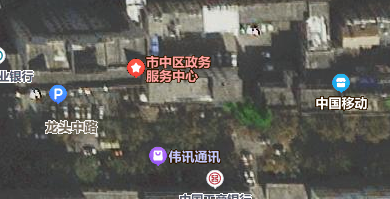 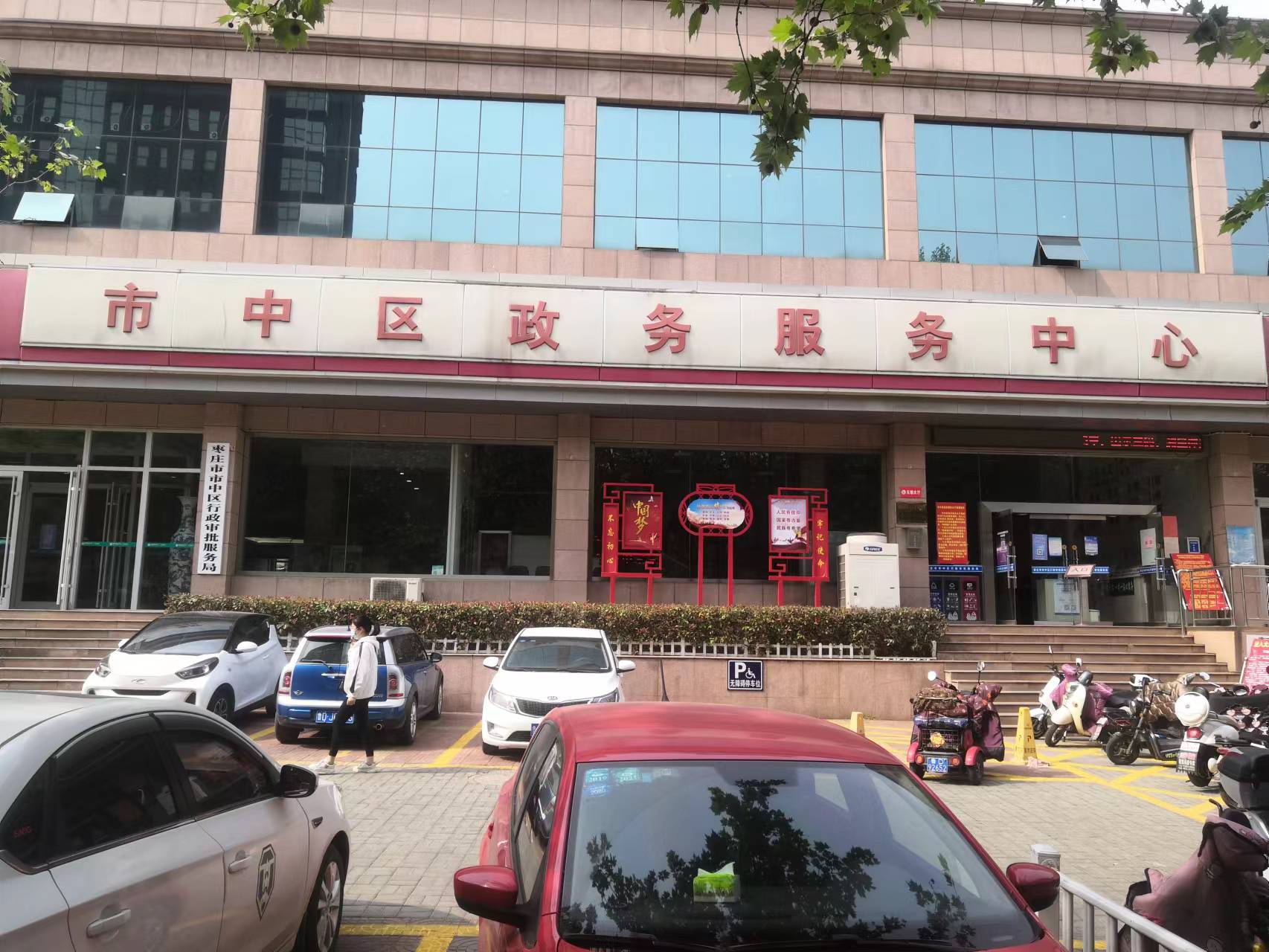 龙头中路入口